St David’s Hall BrochureDec 16 / Jan 17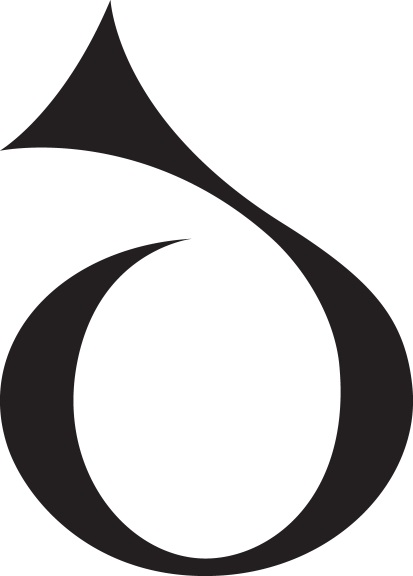 BOX OFFICE029 2087 8444Book Online – Anytime@www.stdavidshallcardiff.co.ukDecemberThursday 1			7.30 pm	BBC National Orchestra of Wales Friday 2			7.30 pm	Glenn Miller OrchestraSat 3 & Sun 4		10.00 am	Exploring Gamelan Repertoire PelogLefel 1Registraton 3/12 at 9.30 amSaturday 3                     7.30 pm  	Only Men Aloud Sunday 4			3.00 pm	The Sixteen Monday 5			7.00 pm	Caerphilly Christmas ShowcaseTuesday 6			Doors	The Bootleg Beatles 				7.00 pm	In ConcertWednesday 7		7.00 pm	Cardiff County & Vale of GlamorganMusic ServiceThursday 8			7.30 pm 	English Chamber Ensemble withMiloš Karadaglić Friday 9			1.00 pm	Lunchtime Concert						Christmas with Royal Welsh CollegeBrass Band 				7.30 pm	Cardiff Philharmonic OrchestraSaturday 10		3.00 pm	The Promise of Christmas				& 7.30 pmSunday 11			3.00 pm	City Voices Cardiff presentChristmas!Tuesday 13		7.30 pm	MessiahWednesday 14		7.30 pm	CLIC/Sargent Caring for Childrenwith Cancer						34th Annual Concert Thursday 15		7.30 pm	The Rat Pack at Christmas Saturday 17		10.30 am		Bert & Cherry’s Christmas- Tuesday 20		& 12.30  pm	Plum Pudding – Lefel 1Saturday 17		7.30 pm		BBC National Orchestra ofWales Sunday 18			3.00 pm		Carols for ChristmasThe Russian State Ballet of SiberiaTuesday 20 -		Various 		La Fille Mal Gardée - Wednesday 21		TimesThursday 22 -		Various 		The Nutcracker Wednesday 28		TimesThursday 29		Various		Swan Lake - Monday 2 Jan		TimesJanuary  Friday 6			7.30 pm		Vampires Rock Ghost Train Saturday 7			7.30 pm		Beyond The BarricadeMonday 9			8.00 pm		Jack Whitehall: At LargeFriday 13 			7.30 pm		Soul LegendsSaturday 14		7.30 pm		Tommy Emmanuel Tuesday 17		8.00 pm		Roots UnearthedSpiro Friday 20			7.30 pm		BBC National Orchestra ofWales Tuesday 24		8.00 pm		Miles Jupp							Songs of FreedomWednesday 25		7.30 pm		Rumours of Fleetwood Mac Thursday 26		8.00 pm		Stephen K Amos Friday 27 -			Various			Lord of the Dance Sunday 29			Times			Dangerous GamesMonday 30 		7.30 pm		Some Guys Have All The Luck							The Rod Stewart StoryTuesday 31		1.00 pm		Lunchtime Concert							Winner Welsh SingerCompetition 2016							Sioned  Gwen DaviesTuesday 31		8.00 pm		Capital City Jazz Orchestra							L3 LoungeChristmas & New Year Opening TimesBox Office Opening Times remain as usual except for:24 Dec		9.00 am – 3.00 pm25 & 26 Dec	Closed27 Dec		12.00 noon – 6.00 pm28 Dec		9.30 am – 5.45 pm31 Dec		9.30 am – 4.00 pm1 Jan		ClosedCorrect at time of printingManager’s WelcomeWelcome to the Dec/Jan brochure of events at St David’s Hall where we intend to celebrate the season in style.Christmas at the Hall would be incomplete without the extraordinary talents of The Russian State Ballet of Siberia. Join us for a trio of magical ballets presenting a dazzling display of skill, grace and evocative performance.The Beatles’ ageless rhythms find new expression with classical guitar legend Miloš Karadaglić and you can see a faithful representation of the fab four with the Bootleg Beatles.  Join us too for traditional offerings of Messiah; the heavenly voices of The Sixteen; a selection box of Christmas favourites with Only Men Aloud, some ring-a-ding-ding with The Rat Pack at Christmas and a host of carol concerts where you can let your voices soar.We begin 2017 with a packed programme including laughs from Jack Whitehall, Miles Jupp and Stephen K Amos; outstanding guitar from maestro Tommy Emmanuel and the brilliance and raw energy of Lord of The Dance.Wrap up you Christmas shopping early this year – give the gift of great entertainment!Forget battling through the crowds and searching the high street for something that will make their eyes light up; we have everything you need to make sure you will see delighted faces around the tree this year.For the ones that like a laugh:Jack Whitehall 		9 JanMiles Jupp			24 JanStephen K Amos		26 JanMax Boyce			4 FebBianca Del Rio		8 FebLee Nelson			12 MarRichard Herring		2 AprChris Ramsey		27 AprOmid Djalili		11 MayJimmy Carr		6 Jun & 28 OctFor the Rockers & PoppersSoul Legends				13 JanTommy Emmanuel			14 JanRumours of Fleetwood Mac		25 JanSome Guys Have All The Luck	30 JanTotally Tina				3 FebThe Classic Rock Show		16 FebPaul Carrack				18 FebBrit Floyd					26 FebMike & the Mechanics		4 MarCamille O’Sullivan			23 MarCaro Emerald				4 AprBilly Ocean					23 AprSam Bailey					18 MayStrictly for dance fans:Swan Lake					29 Dec – 2 JanLord of The Dance			27-29 JanAnton & Erin				19 FebRemembering Fred			26 AprYour tickets come with a free presentation card (please make sure to request this at time of booking) so you can add your special message to the gift of a great live experience this Christmas.The Russian State Ballet of Siberia returns to the Hall in a season of three magical ballets for Christmas and the New Year. Demonstrating extraordinary skill, the company delivers performances of outstanding quality and unusual depth and, together with The Orchestra of the Russian State Ballet brings the evocative music to life on the stage. They cannot wait to delight you and look forward to returning to the National Concert Hall of Wales for what is the highlight of their performance year. We extend a warm Welsh welcome to these extraordinary performers.Lunchtime ConcertsServing Up A SurpriseThe Lunchtime Concert series at St David’s Hall has become a mainstay of the venue’s regular programming. Over the many years this series has been running, the Hall has brought an outstanding variety of performers to the stage in these early afternoon, hour long concerts, offering an exquisite taste of musical excellence in the heart of the city.Now, in a ground breaking step, we offer you the chance to attend the majority of our Lunchtime Concerts and pay only what you will. Recently, with Arts Council Wales backing, St David’s Hall provided a selection of Contemporary Lunchtime Concerts on this basis and now, as the National Concert Hall of Wales, we are delighted to be able to extend this idea to most of our Lunchtime Concerts.The idea is a simple one: come and enjoy one of the amazing concerts on offer, then leave whatever you want (or nothing at all) in the covered collection box on the ground floor as you leave. We hope you will join us this autumn and pay what you will for an outstanding sound bite of excellence.Saturday 22 October		1.00 pm		Smith QuartetTuesday 31 January		1.00 pm		Welsh SingerCompetition Winner 2016								Sioned Gwen Davies Main CopyDecemberThursday 1			7.30 pm	Balshazzar’s FeastBBC National Orchestra  & Chorus of Wales Martyn Brabbins conductorTasmin Little 	violinPaul Watkins 	celloNeal Davies 	bassElgar	In the South (Alassio)Delius 	Concerto for Violin and CelloWalton 	Belshazzar's FeastAn exotic musical retelling of the story of the Babylonian king Belshazzar; heard alongside Delius’ Concerto for Violin and Cello performed by Tasmin Little and Paul Watkins.£15.00 - £37.00Plus a Ticket Service Charge of £3.95 per transactionCertain discounts apply. Please call Box office for detailsNow on saleHynt scheme appliesFriday 2				7.30 pmGlenn Miller OrchestraSwinging you back in time, this renowned big band performs Glenn Miller’s arrangements of favourite hits from the 40s, directed by legendary band leader Ray McVay.Flying Home, Running Wild, Sentimental Journey, Perfidia, Hot Toddy, Moonlight Serenade, Little Brown Jug, String of Pearls, Kalamazoo, Pennsylvania 6-5000, American Patrol and In the MoodWith guest vocalists Mark Porter & Catherine Sykes and special guests The Swingtime Jivers.£19.50  £26.50  £29.50Wheelchair users plus one companion: stalls seats £19.50 eachGroups of 10 or more: 20% offPlus a Ticket Service Charge of £3.95 per transactionNow on saleHynt scheme appliesSat 3 & Sun 4		10.00 am(registration on 3 Dec at 9.30 am)		Exploring Gamelan Repertoire – PelogLefel 1Arts Active, the education and community department of St David’s Hall, Cardiff, are pleased to offer this Javanese gamelan course. Working with highly trained gamelan tutors we are inviting you to spend two days in the heart of the city expanding your repertoire and knowledge of pelog music along with the chance to learn new techniques on instruments such as bonangs, sarons and drums.To book and for more information please visit the Arts Active website: www.artsactive.org.uk£70.00Saturday 3                        	 	  7.30 pm            Only Men Aloud In their much anticipated festive show, Classical Brit Award-winners, Only Men Aloud,  will perform a whole selection box of music, ranging from traditional Christmas favourites to rock and pop classics – all delivered with their trademark wit, exquisite voices and musical panache.After 13 years and some incredible experiences – from winning BBC’s Last Choir Standing and the Strictly Come Dancing Christmas Special to scooping a Classical Brit Album of the Year Award, Only Men Aloud is in demand with audiences across the country.£27.00Plus a Ticket Service Charge of £3.95 per transactionNow on SaleHynt scheme appliesSunday 4			3.00 pm	The Sixteen Harry Christophers		conductorThe Three KingsThe Three Kings visited the infant Jesus and have inspired composers for hundreds of years. They take centre stage at this concert which features imperishable Renaissance masterpieces, English Christmas classics and traditional favourites.‘A tiny soundbite of heaven.’  The Times£22.50Disabled people (plus one companion): half priceFriends of St David’s Hall, Claimants: £5.00 off each ticketStudents: Tickets £5.00Plus a Ticket Service Charge of £3.95 per transactionNow on SaleHynt scheme appliesMonday 5			7.00 pmCaerphilly Christmas ShowcaseJoin us for a celebration of the talent of Caerphilly youth music, featuring ensembles and choirs from throughout the county. They perform a wide variety of Christmas music from Big Bands, Ukuleles, Choirs and Orchestras.£7.00  £8.00  £9.00Reductions for £1.00 each ticket for standard concessions (please see page 55)Hynt scheme appliesTuesday 6			Doors	7.00 pm	The Bootleg Beatles In ConcertRecognised as the world’s premier Beatles Tribute show, The Bootleg Beatles continue to draw critical acclaim from across the globe with their stunning recreation of the greatest songbook of all time. Complete with video imagery to complement each song, and with a little help from their orchestral ensemble, this is a genuine not-to-be-missed spectacular for Beatle fans of all ages. ‘Off-the-scale fabulous ‘  Chris Evans – Radio 2£29.50Reductions of £1.00 each ticket for standard concessions (please see page 55)Groups of 10 or more: £1.00 off each ticketPlus a Ticket Service Charge of £3.95 per transactionNow on SaleHynt scheme applies7 Dec		7.00 pmCardiff County & Vale of GlamThe talents of eight of the Counties’ Ensembles plus a massed choir of 250 Junior School children come together for a wonderful Christmas evening, featuring:Youth Brass BandTraining Brass Band		                             Advanced Percussion              Foundation Brass Band and Training ChoirHigh Schools’ Wind BandJunior Jazz Youth Big Band (Jazz News)High Schools’ Orchestra£6.00  £7.50 £10.00Hynt scheme appliesThursday 8			7.30 pm 	English Chamber Ensemble Stephanie Gonley	directorMiloš Karadaglić 	guitarBach to Beatles TourMiloš Karadaglić’s recent Beatles album, Blackbird, had critics reaching for superlatives. His technical command and ability to intimately reach out to audiences has made him a fabulous ambassador for the guitar. This concert frames Beatles numbers with traditional favourites including works by Mozart, Bach and Rodrigo.£8.50 - £39.50Platinum Ticket (includes seat in Tier 1, programme and glass of champagne): £48.00Plus a Ticket Service Charge of £3.95 per transactionCertain reductions availableNow on SaleHynt scheme appliesFriday 9				1.00 pm	Lunchtime ConcertChristmas with Royal Welsh College Brass Band This popular family friendly concert returns to the hall for another lunchtime filled with traditional carols and festive favourites, guaranteed to have you singing along. The perfect escape from the winter weather and Christmas shopping frenzy!£6.00 in advance£7.00 on dayReductions of £1.00 each ticket for standard concessions (please see page 55)Now on SaleHynt scheme appliesFriday 9			7.30 pmA Night at the MoviesHeroes & VillainsCardiff Philharmonic OrchestraMichael Bell		conductorGet ready for non-stop thrills and action from some of Hollywood’s greatest films.This cinematic spectacular features some of the most memorable movie music ever including Superman, Indiana Jones, Gladiator, Pirates of the Caribbean, Thunderbirds, Psycho, Those Magnificent Men in their Flying Machines and many more.Following  a hugely successful presentation of music from the original Star Wars Trilogy last year, the CPO will perform the Welsh Premiere of music from Star Wars Episode VII: The Force Awakens.£5.00 - £22.00Certain Reductions & Season Discounts availableNow on SaleHynt scheme appliesSaturday 10			3.00 pm & 7.30 pm		The Promise of ChristmasCambrensis Choir & OrchestraSt David’s Praise ChoirPromise of Christmas Youth ChoirKaty Treharne		guest soloistStart your Christmas celebrations with this feast of carols, Christmas songs and orchestral music for the whole family. The guest soloist is Katy Treharne, who has thrilled audiences inpast St David's Hall events with Cambrensis.  Katy is well known in themusical theatre world and has sung leading roles in a number of West Endmusicals.£11.00  £13.0012-16 year olds, Over 60s, Students, Wheelchair users (plus one companion): £1.00 off each ticketUnder 12s: £5.00 ticketsGroups of 20 or more: £1.00 off each ticketOnly one concession per ticket may be claimedNow on SaleHynt scheme appliesSunday 11			3.00 pm	City Voices Cardiff  present Christmas!Simon Curtis		musical directorRhiannon Pritchard	pianoRobert Court		organCity Voices Brass and PercussionCity Voices Cardiff return with their latest festive offering CHRISTMAS! A concert of popular and well-loved carols with a few surprises.  A festive choral treat for the whole family.£13.00Students, 12-18 year olds, over 60s: £3.00 off each ticketUnder 12s: £5.00 ticketsNow on SaleHynt scheme appliesTuesday 13				7.30 pmMessiahWith BBC National Chorus of Wales and Welsh National Opera OrchestraAdrian Partington		conductorBBC National Chorus of Wales and WNO Orchestra come together for the first time to collaborate on a work firmly established as a Christmas tradition for audiences across the globe, Handel’s Messiah. One of the best-known and most-loved choral works in Western music,  it is a true celebration of the nativity, exhilarating, yet deeply emotional and resonant. Comprising a scriptural text compiled by Charles Jennens from the King James Bible and psalms from the Book of Common Prayer, Messiah brings some of the most evocative oratorio writing in the repertoire, featuring For unto us a child is born, The trumpet shall sound and the famous Hallelujah chorus.£10.00 - £39.50Over 65s, Claimants, Disabled People (plus one companion): 10% off (excludes £10 price band)Groups of 10 or more: 10-15% offStudents, Under 30s: £10.00 ticketsPlus a Ticket Service Charge of £3.95 per transactionNow on saleHynt scheme appliesWednesday 14			  7.30 pm	A Christmas Concert of Seasonal Music & Carols in aid ofCLIC/Sargent Caring for Children with Cancer34th Annual Concert An evening of Christmas music featuring:Jane Watts  organBrass Ensemble of the Welsh Guards Massed Welsh Hospitals ChoirGuest Artist – Charlie Lovell-Jones 	violinConducted by David J DaviesA local Primary School will complete the line-up.Please bring your voice to support this annual family Christmas concert in aid of CLIC Sargent Children’s Charity.£10.00  £12.00  £13.00Over 60s, Wheelchair users (plus one companion): £1.00 off each ticketGroups: 1 in 10 freeNow on SaleHynt scheme appliesThursday 15			7.30 pm	The Rat Pack at Christmas Stephen Triffitt as Frank SinatraMark Adams as Dean MartinGeorge Daniel Long as Sammy Davis JrThe Golddiggers and The Manhattan Swing OrchestraFollowing sell-out performances across the globe, The Definitive Rat Pack brings you an evening of festive classics, including White Christmas, Baby It’s Cold Outside, The Christmas Song and Let It Snow, plus all-time favourites including I’ve Got You Under My Skin, That’s Amore, Mr Bojangles and New York, New York. A great way to get into the festive spirit!Featuring Dean Martin’s sensational Golddiggers and the internationally-renowned 14-piece Manhattan Swing Orchestra, this is one Christmas party not to miss.£28.00  £29.50Plus a Ticket Service Charge of £3.95 per transactionWheelchair users plus one companion: stalls seats £28.00 eachNow on SaleHynt scheme appliesSaturday  17 –  Tue 20 Dec    10.30 am & 12.30 pmBert & Cherry’s Christmas Plum PuddingLefel 1A Christmas treat from the Tiddly Prom team; Bert, Cherry and many of their musical friends come together for fun and frivolity. This interactive live musical show features songs from Bert’s three popular Tiddly Proms alongside festive favourites. Bert has been busy getting ready for Christmas, Cherry is coming to help put the finishing touches to the decorations and all their friends will be popping in too. As usual expect a lively story and lots of silly sing along songs.£7.50	Now on SaleSaturday 17			7.30 pm	Christmas CelebrationsBBC National Orchestra & Chorus of Wales Richard Balcombe 	conductorStart your Christmas countdown with our ever popular Christmas Celebrations, with festive classics and seasonal sing-alongs – perfect for all the family.£15.00 - £37.00Plus a Ticket Service Charge of £3.95 per transactionCertain discounts apply. Please call Box office for detailsNow on sale 	Hynt scheme appliesSunday 18				3.00 pmCarols for ChristmasAdrian Partington		conductorBBC National Chorus of WalesMembers of BBC National Orchestra of WalesTha annual BBC Wales festive event promises to send shivers down your spine as the BBC National Chorus of Wales is joined by a massed choir of primary school pupils from across Wales. With a selection of popular carols, interspersed with secular and sacred reading by some of BBC Wales familiar faces, this concert in aid of Children in Need is the perfect start to Christmas.Tickets on sale 31 October.The Russian State Ballet & Orchestra of SiberiaSergei  Bobrov			artistic directorAnatoly Tchepurnoi		music director & chief conductorRussia’s acclaimed ballet company returns to Cardiff in 2016 with three magical ballets in one exciting season,  performed by The Russian State Ballet of Siberia accompanied by The Orchestra of the Russian State Ballet. Formed in 1981, The Russian State Ballet of Siberia has quickly established itself as one of Russia’s leading ballet companies and has built an international reputation for delivering performances of outstanding quality and unusual depth.  The soloists and corps de ballet are superb and never fail to delight audiences with their breath-taking physical ability and dazzling costumes.Tuesday 20 - Wednesday 21				La Fille mal gardée Recreated by Alexander Gorsky, this remains one of the oldest ballets still regularly performed.  A gentle tale of love thwarted, unrequited and found, it is a masterpiece of comedy which conjures up a world of pastoral simplicity, where a farm boy woos a farmer’s daughter and they find inventive ways to avoid her mother. Complete with virtuoso pas de deux, maypole and clog dances, this classic ballet will send you home happy.	Thursday 22 - Wednesday 28			The Nutcracker The most famous of fantasy ballets for all the family begins as night falls on Christmas Eve. The warm glow of the fire sends  flickering shadows across the boughs of the Christmas tree and all the presents beneath. When midnight strikes, we are swept away to a fairytale world where toy dolls spring to life, the Mouse King battles with the Nutcracker Prince and we travel through the Land of Snow to an enchanted place where the magic really begins.	Thursday 29 - Monday 2 Jan				Swan Lake The greatest romantic ballet of all time is brought to life by Tchaikovsky’s haunting and unforgettable score. From the impressive splendour of the Palace ballroom to the moon-lit lake where swans glide in perfect formation, this compelling tale of tragic romance has it all. 	The dual role of Odette, the swan queen and Odile, the temptress in black tulle is one of ballet’s most unmissable technical challenges.Performance TimesPrices2.00 pm performances£15.00  £22.50  £29.50  £35.00  Platinum Ticket * £43.00Under 16s : half priced tickets (excluding Platinum Tickets)Family Tickets (2 adults & 2 children under 16): £41.00  £62.00  £85.00  £98.005.30 pm & 7.00 pm performances£16.50  £22.50  £31.50  £37.50  Platinum Tickets * £45.50Under 16s: half priced tickets (excluding Platinum Tickets)Family Tickets (2 adults & 2 children under 16): £46.00  £68.00  £88.00  £105.00Plus a Ticket Service Charge of £3.95 per transaction* Platinum Package – includes best available seat in Tier 1, a programme and an ice creamUpgrade your top priced ticket to a Platinum Package for £8.00Discounts (not available on Platinum Tickets)Friends of St David’s Hall, Students, Over 60s, unemployed, claimants, disabled people (plus one companion): £2.00 off each ticket (excludes 22, 29 Dec & 2 Jan at 2.00 pm)Wheelchair users plus one companion: stalls seats at lowest price for that performance.Hynt scheme appliesLimited number of hynt scheme tickets availableMulti-Ballet SaverBook for any 2 ballets at the same time and save 20% or Book for all 3 ballets at the same time and save 25% on full priced adult tickets only (offer cannot be used with other discounts or concessions and does not apply to Platinum Tickets)Groups of 20 or more: 20% off and a free ticket for the group organiser (excludes Platinum Tickets)January  Friday 6			7.30 pm		Vampires Rock Ghost Train Classic Rock SpectacularAfter more than a decade on tour with 3000 live performances, 5 star reviews and over a million sales nationwide, it’s no surprise that the UK’s favourite Vampire Baron is back.Amidst mischief and mayhem, this hilariously funny show lives up to its rocking reputation.  Packed with Aerial Silk Stunts, Fang-tastic Fire Routines, Guitar Gods and Sexy Vampettes performing some of the best rock anthems of all time including tracks from Guns & Roses, AC/DC, Meat Loaf and many more.£23.50  £25.50Groups of 10 or more: 1 in 10 freePlus a Ticket Service Charge of £3.95 per transactionNow on SaleHynt scheme appliesSaturday 7		7.30 pmBeyond The BarricadeBeyond the Barricade has delighted audiences throughout the UK and mainland Europe for more than a decade, with its exciting concert portrayal of the greatest songs in musical theatre, all performed totally live!Recreating original West End/Broadway musical hit songs with amazing authenticity, this cast of past principal performers from Les Misérables, present a blockbusting two hour show, which is now established as the nation’s favourite musical theatre concert.£22.00 Reductions of £2.00 each ticket for standard concessions (please see page 55)Groups of 10 or more: £2.00 off each ticketPlus a Ticket Service Charge of £3.95 per transactionNow on saleMonday 9 		8.00 pmJack Whitehall: At LargeMulti award-winning stand-up comic Jack Whitehall is back on tour and bringing his brand new live show to theatres across the country.  JACK WHITEHALL:  AT LARGE is the biggest tour ever from one of the UK’s hottest comedy stars.  Fresh from hosting the Royal Variety Performance and starring in Bad Education and A League of Their Own, this is your chance to catch Jack at his dynamic best, live on stage!Jackwhitehall.com     @jackwhitehall£25.50  	£30.00Not Suitable for Under 16sMax of 6 tickets per transactionWheelchair users plus one companion: stalls seats £25.50 eachPlus a Ticket Service Charge of £3.95 per transactionNow on SaleHynt scheme appliesFriday 13		7.30 pmSoul LegendsThe smash-hit spectacular... Soul Legends takes you on an unforgettable soul music journey with special guest Clem Curtis of the Foundations singing hits: Build Me Up Buttercup and Baby Now That I’ve Found You plus Northern Soul classics. Bringing to life hits by Earth Wind & Fire, Barry White, George Benson, Michael Jackson, Aretha Franklin, James Brown, Tina Turner, Lionel Richie, Wilson Pickett, Sam & Dave, Eddie Floyd, The Emotions, Kool & the Gang, Chaka Khan, Edwin Starr and more in ‘soulsational’ style.Under 14s must be accompanied by an adult.£25.50Reductions of £1.00 for standard concessions (please see page 55)Groups of 10 or more: £1.00 off each ticketPlus a Ticket Service Charge of £3.95 per transactionNow on SaleHynt scheme appliesSaturday 14		7.30 pm		Tommy Emmanuel It’s Never Too Late TourPlus Special Guest Clive CarrollTwo-time Grammy Nominee Tommy Emmanuel is one of Australia’s most respected musicians. His unique style means that he plays melody, rhythm, bass, and drum parts on one guitar.His latest album, It’s Never Too Late, is 14 tracks of original music with no vocals or guests.  It’s just pure Tommy – solo.£25.00Plus a Ticket Service Charge of £3.95 per transactionNow on SaleHynt scheme appliesTuesday 17		8.00 pm		Roots UnearthedSpiro L3 LoungeThe English instrumental quartet Spiro mix driving fiddle, accordion, mandolin and guitar, while using English folk tunes as the raw material, inventing a unique locked-in ensemble sound that’s a wonderfully overpowering assault on the eardrums.  They are essentially English, beautifully brilliant.£13.00Now on SaleHynt scheme appliesFriday 20		7.30 pm		Mahler 6BBC National Orchestra & Chorus of Wales Bruckner 	MotetsAdrian Partington 	conductorMahler 		Symphony No 6Thomas Søndergård  conductorA concert of two halves opening with Artistic Director of BBC NCW, conducting the chorus in a selection of Bruckner’s motets. Mahler’s sixth symphony is no less personal, labelled tragic by the composer himself; it is unrelentingly emotional, right up to its agony-filled final movement.£15.00 - £37.00Plus a Ticket Service Charge of £3.95 per transactionCertain discounts apply. Please call Box office for detailsNow on saleHynt scheme appliesTuesday 24			8.00 pm		Miles JuppSongs of FreedomAstronauts.  Regrets.  The sexes.  Social Media.  Hipsters.  Poo.  Rage.  Medicine.  Manners.  Identity.  Lost stuff.  Other stuff.Miles Jupp, (stand-up, actor writer, thinker, father, husband, worrier, fool, star of Rev. and host of The News Quiz) hits the road in a freshly-ironed shirt and some robust trousers and tries to make some bloody sense of it all.£17.00Plus a Ticket Service Charge of £3.95 per transactionNow on SaleHynt scheme appliesWednesday 25		7.30 pm		Rumours of Fleetwood Mac Hits to BluesThe world’s ultimate homage to Fleetwood Mac, returns to the stage encompassing nearly five decades of legendary music.From the exultant heights of hits such as Rhiannon, Don’t Stop, You Make Loving Fun and Seven Wonders, to the cathartic relationship autopsies contained on the bestselling Rumours album, Hits to Blues guarantees a rich and emotive musical experience. The full depth of Peter Green’s Fleetwood Mac will also feature with faithful renditions of Albatross, Oh Well and Man of the World. £23.50Limited number of Gold Circle tickets: £33.50Plus a Ticket Service Charge of £3.95 per transactionNow on SaleHynt scheme appliesThursday 26		8.00 pm		Stephen K Amos World FamousL3 LoungeGlobe-trotting laughter master Stephen K Amos returns with his new tour show. In the last twelve months, Stephen has performed his unique brand of feel-good comedy all over England, Scotland, Wales, Switzerland, Austria, Denmark, Holland, Germany, Belgium, Greece, Spain, Australia, Tazmania, New Zealand and the Seychelles. And what did he find when he got there? People. People like you and me and some of them said the most ridiculous things. To his face!£16.00Plus a Ticket Service Charge of £3.95 per transactionNow on SaleHynt scheme appliesFriday 27 	8.00 pm Saturday 28 	2.30 pm & 8.00 pmSunday 29 	7.30 pm				Lord of the Dance  - Dangerous GamesFollowing the phenomenal success of the 2015 UK tour, Michael Flatley’s Lord of the Dance: Dangerous Games continues to thrill audiences around the globe. With its intoxicating mix of dance and music the show fuses the traditional with the contemporary in a classic tale that showcases the exceptional talent of the cast.Celebrating 20 years since he debuted Lord of the Dance, Flatley’s UK tour will star his protégés James Keegan, Morgan Comer and Matthew Smith in the role of the Lord of the Dance. The show is produced, choreographed and directed by Michael Flatley.  With all the precision and thrills of the original, Lord of the Dance: Dangerous Games features new staging, cutting edge technology, new costumes and choreography, world champion acrobats and 40 of the world’s most outstanding young performers all directed by Michael Flatley.  With new music by composer Gerard Fahy, this latest iteration combines the best of tradition with all the excitement of new music and dance.27 Jan & 28 Jan (2.30 pm performance): £37.50  £40.0028 Jan (8.00 pm performance): £40.00  £43.5029 Jan: £35.00Plus a Ticket Service Charge of £3.95 per transactionNow on Sale		Hynt scheme appliesMonday 30 		7.30 pm		Some Guys Have All The LuckThe Rod Stewart StoryPaul Metcalfe delivers an authentic and charismatic performance assuming the persona of this legendary singer-songwriter down to the last detail. Including Rod’s massive hits Maggie May, Baby, Sailing and Tonight’s The Night plus favourites from his days with the Faces.£20.50Reductions of £2.00 each ticket for standard concessions (please see page 55)Members of Smiler Fan Club: £5.00 off each ticketGroups of 10 or more: £2.00 off each ticketPlus a Ticket Service Charge of £3.95 per transactionNow on SaleHynt scheme appliesTuesday 31			1.00 pmLunchtime ConcertWinner of Welsh Singer 2016Sioned Gwen Davies		mezzo sopranoCaradog Williams   	pianoAs winner of the Welsh Singer Competition 2016 Sioned Gwen Davies will represent Wales in the BBC Cardiff Singer of the World Competition in June 2017.    Sioned’s programme will include a taste of Spain with Manuel de Falla's 7 Canciones populares Españolas and a charming array of English, American and French Cabaret songs by composers such as Britten,  Bolcom, Weill and Satie.This concert has a Pay What You Will price tag.Tuesday 31		8.00 pm	Capital City Jazz OrchestraWith Special Guest Lee GibsonL3 LoungeCardiff’s own Capital City Jazz Orchestra is joined by internationally acclaimed singer Lee Gibson for an exciting evening of Jazz and Swing. Lee sings regularly with the BBC Big Band and has appeared at major Jazz festivals throughout the UK and Europe.£13.00Reductions of £2.00 each ticket for Standard Concessions (please see page 55)Groups of 10 or more: £2.00 off each ticket Hynt scheme appliesEarly NewsFebruaryFriday 3			7.30 pm	Totally Tina *Saturday 4			7.30 pm	Max Boyce *Wednesday 8		8.00 pm	Bianca Del Rio*						Limited AvailabilityThursday 9			7.30 pm	BBC National Orchestra of Wales *Tuesday 14		7.30 pm	Cardiff Philharmonic Orchestra *Thursday 16		7.30 pm	The Classic Rock Show *Saturday 18		7.30 pm	Paul Carrack in Concert *Sunday 19			3.00 pm	Anton & Erin *						Swing TimeTuesday 21		8.00 pm	Roots Unearthed						Celtic Fiddle Festival *Wednesday 22		7.30 pm	Philharmonia Orchestra*Friday 24			7.30 pm	The Ultimate EaglesSunday 26			8.00 pm	Brit Floyd*						Pink Floyd Immersion World TourMarch Wednesday 1		7.30 pm	BBC National Orchestra of Wales *Friday 3			7.30 pm	Vienna Tonkünstler Orchestra *Saturday 4			7.30 pm	Mike and the Mechanics *Saturday 11		8.30 pm	An Audience with Joe Calzaghe Sunday 12			7.30 pm	Lee Nelson *Sunday 19			3.00 pm	Welsh National Opera Orchestra *Tuesday 21		8.00 pm	Roots Unearthed						Martin Harley & Daniel Kimbro *Wednesday 22		8.00 pm	Circus of Horrors*Thursday 23		8.00 pm	Camille O’Sullivan *Saturday 25		3.30 pm	BBC National Orchestra of Wales *						Geek Musique: The Sound of Sci-FiSaturday 25		9.00 pm	BBC National Orchestra of Wales *						Geek Musique: Cult TV ClassicsAprilSaturday 1			7.30 pm	Dresden Philharmonic Orchestra *Sunday 2 			8.00 pm	Richard Herring*Tuesday 4			7.00 pm	Caro Emerald *Wednesday 12		7.30 pm	BBC National Orchestra of Wales *Wednesday 19		7.30 pm	Verdi Aida *Saturday 22		7.30 pm	Daniel O’Donnell *Sunday 23			7.00 pm	Billy Ocean *Tuesday 25		8.00 pm	Shakin Stevens *Tuesday 25		8.00 pm	Roots UnearthedNancy Kerr & The Sweet Visitor Band *Wednesday 26		7.30 pm	Remembering Fred*Thursday 27		7.30 pm	Chris Ramsey*May Thursday 4			7.30 pm	BBC National Orchestra of Wales *Tuesday 9			8.00 pm	Roots Unearthed – Coope, Boyes & Simpson*Thursday 11		8.00 pm	Omid Djalili *Friday 12			7.30 pm	Psychic Sally *						Call Me Psychic TourSunday 14			3.30 pm	Moscow Philharmonic Orchestra *Thursday 18		7.30 pm	Sam Bailey *Tuesday 23		8.00 pm	Grand Band (NY) *June Friday 2			7.30 pm	Royal Philharmonic Orchestra *Tuesday 6			8.00 pm	Jimmy Carr *						The Best of, Ultimate, Gold,Greatest Hits TourThursday 8			7.30 pm	BBC National Orchestra of Wales *Friday 30			7.30 pm	Cardiff Philharmonic Orchestra *SeptemberThursday 21		8.00 pm	The Dreamboys *OctoberSaturday 28		8.00 pm	Jimmy Carr *						The Best of, Ultimate, Gold,Greatest Hits TourBOOKING INFO  BOX OFFICE			029 2087 8444Book Online 			www.stdavidshallcardiff.co.uk ADMINISTRATION		029 2087 8500You can now select your own seat when booking online.For certain events, due to volume of customers at the Box Office, we may need to suspend sales for later events half an hour before the start of a performance.Booking is EasyThe Box Office is open Mon-Sat 9.30 am until fifteen minutes after the start of the performance (or 5.00 pm when there is no performance) and on Sundays and Bank Holidays 1 hour prior to the performance to personal callers only.TELEPHONE on 029 2087 8444Pay instantly with debit or credit cards (a fee may apply per ticket for some shows). We accept Mastercard, Visa and Delta cards. We do not, however, accept Solo or Electron cards. Please collect pre-paid tickets 30 minutes before the start of the performance.Telephone lines close 30 minutes before Box Office closing time.POST: write to us at St David’s Hall, The Hayes, Cardiff, CF10 1AH with full details of your requirements including your preferred seating area and any discounts which apply. Include your name, address, postcode and a daytime telephone number and enclose a cheque made payable to Cardiff Council or your card details (including expiry date and switch issue number), plus a stamped addressed envelope for the return of your tickets. There is a charge of 95p to send tickets in the post.Go GreenJoin our e mail list and get up to date show information and offers sent straight to your inbox. Sign up at www.stdavidshallcardiff.co.uk Standard ConcessionsThe following concessions apply to shows indicating reductions in the price panel:Friends of St David’s Hall, Under 16s, Students, *Over 60s, Disabled people (plus one companion), Claimants, MAX cardholders and Corporate Members. Only one discount may apply to each ticket and proof of status is required. Please state which discount you are claiming at time of booking.* This discount may not apply for certain performances.Wheelchair users (plus one companion) can purchase stalls seats at the lowest ticket price for shows which indicate this deduction. Wheelchair spaces are subject to availability and should be booked through the Box Office, not online, to ensure customers’ specific needs are met.STUDENT TICKETS£5.00 tickets are also available for concerts in the St David’s Hall International Concert Series up to 6.30 pm on the day of the performance.Tickets must be collected and will be issued on production of a valid student ID.GROUPSWe welcome parties of all sizes and offer selected discounts to groups of 10 or more. Call the dedicated Groups Hotline on 029 2087 8443FAMILY TICKETS are available for certain events where shown. This applies to a Family of 4 which includes a maximum of 2 adults and 2 children under 16.CHILDRENReductions and special prices apply for many events. For Health and Safety reasons, all children of walking age will require a ticket.FRIENDS OF ST DAVID’S HALLEnjoy selected reductions, a copy of the brochure with a newsletter every other month and priority booking for most events for just £18 per year. Call the Box Office on 029 2087 8444 for further details.REFUNDS AND EXCHANGESSt David’s Hall values its patrons’ commitment in booking early and recognises that emergencies sometimes prevent attendance. Tickets may be exchanged for any other event at the same price or higher (on payment of the difference ). The exchange option is not available for sold out concerts. If the event falls within a  specific season (eg Proms, Ballet etc), exchanged tickets will be offered within the same season. Tickets must be received at the Box Office not later than 48 hours before the original performance. There is a charge of £2.00 for this service. (Unfortunately, tickets purchased via the BBC Customer Care Centre cannot be exchanged or resold at St David’s Hall.)Alternatively tickets will be accepted for resale on the strict understanding that St David’s Hall tickets will be sold first and that resale cannot be guaranteed. We cannot re-sell tickets unless the originals are first returned to the Box Office. 20% of the value of any resale will be retained.Apart from these two services or the cancellation of a performance, money will not be refunded once tickets have been purchased.In the event of a cancelled performance tickets must be returned to point of purchase (e.g. If purchased via one of our recognised ticket agents, they should be returned directly to them).LATECOMERSTo avoid disruption, latecomers can be admitted to the auditorium only when there is an appropriate break in the performance. The concert can be viewed via closed circuit TV in the Level 3 Lounge.CONDITIONS OF SALEWe reserve the right to make cast or programme changes if necessary.Admission may be refused under certain circumstances and a refund may not be made. Please check tickets at time of purchase to ensure they are correct. Refunds are at the discretion of the Box Office Manager.Please ensure your mobile phone is switched off during the performance. Photography or recording of any performance is not permitted.Ticket Service ChargeAll ticket purchases are subject to a Ticket Service charge of £3.95 per transaction so you will only pay £3.95 no matter how many tickets you buy at one time. The Ticket Service Charge covers the cost of producing your tickets, processing your order and delivering your tickets to you. We aim to provide exceptional service to customers whether they visit us in person, call on the phone or interact with us online. This small charge per transaction will enable us to continue to do this in the face of increasing demands on valuable resources. *Some events will be exempt from the TSC – for example events organised by A2 Arts Active and any event where the top price is £13.00 or less.How to Find UsWe are in the heart of Cardiff next to the St David’s Shopping Centre on The Hayes.For Satellite Navigation devices, please use CF10 2DP.SERVICES FOR DISABLED CUSTOMERS If you have specific seating requirements please inform the Box Office at time of booking or contact the Duty House Manager on arrival.Facilities for wheelchair users include level floors, toilet facilities (on Levels 2,3,4 and 5) and low level counters at the Box Office, Cloakroom and Level 3 Bar. Wheelchair users plus one companion can book seats at the rear of the stalls at the lowest ticket price available, subject to availability, for the performance. Please book these at the Box Office.Customers with walking difficulties may find that stalls seats offer the best access.An infra red system is available in the auditorium (excluding Tier 5) and can be used with or without a hearing aid. Please inform Box Office staff at time of booking and full user instructions will be supplied when you arrive for the event.For information on how customers with limited mobility can gain vehicle access to St David’s Hall when attending a performance and for specified non-performance events go to the Your Visit and Access pages of the website www.stdavidshallcardiff.co.uk or call the Box Office on 029 2087 8444. Event information is available in Braille and large print formats from the desk on the ground floor of the Hall and Cardiff Central Library. To receive your own copy call the Marketing Department on 029 2087 8542.Guide dogs are welcome. Please inform the Box Office when you book tickets.HyntHynt is a national scheme that works with theatres and art centres across Wales to make things clear and consistent in fair ticketing policy and accessibility.Hynt cardholders are entitled to a ticket free of charge for a personal assistant or carer at St David’s Hall and all theatres and arts centres participating in the scheme. Visit www.hynt.co.uk to find a range of information about the scheme and to join.La Fille Mal GardéeTuesday 20Wednesday 217.00 pm2.00 pm & 5.30 pmThe NutcrackerThursday 22Friday 23Saturday 24Tuesday 27Wednesday 282.00 pm & 5.30 pm2.00 pm & 5.30 pm2.00 pm2.00 pm & 5.30 pm2.00 pm & 5.30 pmSwan LakeThursday 29Friday 30Saturday 31Monday 2 Jan2.00 pm & 7.00 pm2.00 pm & 5.30 pm2.00 pm2.00 pm & 5.30 pm